Dokumentet er ikke signert da Sandnes Eiendomsselskap KF benytter elektronisk godkjenning.STYREPROTOKOLLSTYREPROTOKOLLSTYREPROTOKOLLMØTETYPEMØTE NR.:DATO:STED:MØTELEDER:MØTEREFERENT:SAKSNR:ARKIVKODE: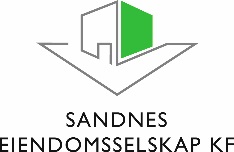 Til stede:Til stede:Forfall:Forfall:Sendes også: Sendes også: SAKNRBEHANDLETBEHANDLETBEHANDLETBEHANDLETANSVARLIG/TIDSFRISTInnkalling styremøtetInnkallingen ble godkjent uten merknaderInnkalling styremøtetInnkallingen ble godkjent uten merknaderInnkalling styremøtetInnkallingen ble godkjent uten merknaderInnkalling styremøtetInnkallingen ble godkjent uten merknader169 - 15Godkjenning av protokoll, styremøtet 12.11.2015Enstemmig vedtak:Protokollen fra styremøte den 12.11.2015 godkjennesGodkjenning av protokoll, styremøtet 12.11.2015Enstemmig vedtak:Protokollen fra styremøte den 12.11.2015 godkjennesGodkjenning av protokoll, styremøtet 12.11.2015Enstemmig vedtak:Protokollen fra styremøte den 12.11.2015 godkjennesGodkjenning av protokoll, styremøtet 12.11.2015Enstemmig vedtak:Protokollen fra styremøte den 12.11.2015 godkjennes170 - 15Skisseprosjekt –Nytt rådhus. Jfr sak 158 - 15Styret fikk seg forelagt saksutredningen av 06.12.2015 med vedlegg. Saken ble gjenstand for grundige drøftelser. Under drøftelsene påpekte representanten Vidar B. Sørensen at det må utføres en betryggende sikringsanalyse i prosjektet. Arne Norheim fremmet følgende forslag i forbindelse med saken:Styret tar brukermedvirkningsrapporten til orientering.Styret godkjenner skisseprosjektrapporten. Det presiseres at fasade mot sør skal åpnes i henhold til styrevedtak i sak 125 – 15 og at dette legges frem for styret senest i forbindelse med godkjenning av forprosjektet.Styret anbefaler at prosjektet gjennomføres som en modifisert Totalentreprise. Valgt Totalentreprenør skal i sitt anbud oppgi navnene på sine valgte underentreprenører.For oppfølging av entrepriser forventes dette å fremgå av ny byggehåndbok for selskapet. Denne er berammet fremlagt for styret for godkjenning vinteren 2016.Ved valg av tekniske fag skal det legges inn som premiss i anbudet at den som vinner anbudet gis en opsjon på å påta seg drifts- og vedlikeholdsansvaret for sin del i 5 år.Før saken sendes ut på anbud skal det utarbeides en oppdatert kalkyle for prosjektet basert på konkurransesituasjonen slik sen en nå. Hvis prosjektet overskrider det budsjett som er vedtatt av Bystyret må saken til politisk behandling. Saken oversendes Rådmannen for videre oppfølgingVotering:Daglig leders innstilling i pkt 1, 2, 4 og 5 ble enstemmig vedtattDaglig leders innstilling i pkt 3 ble vedtatt med 5 mot 1 stemme (Arne Norheim)Arne Norheim sitt forslag pkt 3 og 6 fikk 1 (Arne Norheim) stemme og faltArne Norheim trakk pkt 5 i sitt forslag.VEDTAK:Styret tar brukermedvirkningsrapporten til orientering.Styret godkjenner skisseprosjektrapporten. Det presiseres at fasade mot sør skal åpnes i henhold til styrevedtak i sak 125 – 15 og at dette legges frem for styret senest i forbindelse med godkjenning av forprosjektet.Styret anbefaler at prosjektet gjennomføres som generalentreprise. Bystyret tar den endelige avgjørelsen av entrepriseform.For oppfølging av entrepriser forventes dette å fremgå av ny byggehåndbok for selskapet. Denne er berammet fremlagt for styret for godkjenning vinteren 2016 Saken oversendes rådmannen for videre oppfølgingSkisseprosjekt –Nytt rådhus. Jfr sak 158 - 15Styret fikk seg forelagt saksutredningen av 06.12.2015 med vedlegg. Saken ble gjenstand for grundige drøftelser. Under drøftelsene påpekte representanten Vidar B. Sørensen at det må utføres en betryggende sikringsanalyse i prosjektet. Arne Norheim fremmet følgende forslag i forbindelse med saken:Styret tar brukermedvirkningsrapporten til orientering.Styret godkjenner skisseprosjektrapporten. Det presiseres at fasade mot sør skal åpnes i henhold til styrevedtak i sak 125 – 15 og at dette legges frem for styret senest i forbindelse med godkjenning av forprosjektet.Styret anbefaler at prosjektet gjennomføres som en modifisert Totalentreprise. Valgt Totalentreprenør skal i sitt anbud oppgi navnene på sine valgte underentreprenører.For oppfølging av entrepriser forventes dette å fremgå av ny byggehåndbok for selskapet. Denne er berammet fremlagt for styret for godkjenning vinteren 2016.Ved valg av tekniske fag skal det legges inn som premiss i anbudet at den som vinner anbudet gis en opsjon på å påta seg drifts- og vedlikeholdsansvaret for sin del i 5 år.Før saken sendes ut på anbud skal det utarbeides en oppdatert kalkyle for prosjektet basert på konkurransesituasjonen slik sen en nå. Hvis prosjektet overskrider det budsjett som er vedtatt av Bystyret må saken til politisk behandling. Saken oversendes Rådmannen for videre oppfølgingVotering:Daglig leders innstilling i pkt 1, 2, 4 og 5 ble enstemmig vedtattDaglig leders innstilling i pkt 3 ble vedtatt med 5 mot 1 stemme (Arne Norheim)Arne Norheim sitt forslag pkt 3 og 6 fikk 1 (Arne Norheim) stemme og faltArne Norheim trakk pkt 5 i sitt forslag.VEDTAK:Styret tar brukermedvirkningsrapporten til orientering.Styret godkjenner skisseprosjektrapporten. Det presiseres at fasade mot sør skal åpnes i henhold til styrevedtak i sak 125 – 15 og at dette legges frem for styret senest i forbindelse med godkjenning av forprosjektet.Styret anbefaler at prosjektet gjennomføres som generalentreprise. Bystyret tar den endelige avgjørelsen av entrepriseform.For oppfølging av entrepriser forventes dette å fremgå av ny byggehåndbok for selskapet. Denne er berammet fremlagt for styret for godkjenning vinteren 2016 Saken oversendes rådmannen for videre oppfølgingSkisseprosjekt –Nytt rådhus. Jfr sak 158 - 15Styret fikk seg forelagt saksutredningen av 06.12.2015 med vedlegg. Saken ble gjenstand for grundige drøftelser. Under drøftelsene påpekte representanten Vidar B. Sørensen at det må utføres en betryggende sikringsanalyse i prosjektet. Arne Norheim fremmet følgende forslag i forbindelse med saken:Styret tar brukermedvirkningsrapporten til orientering.Styret godkjenner skisseprosjektrapporten. Det presiseres at fasade mot sør skal åpnes i henhold til styrevedtak i sak 125 – 15 og at dette legges frem for styret senest i forbindelse med godkjenning av forprosjektet.Styret anbefaler at prosjektet gjennomføres som en modifisert Totalentreprise. Valgt Totalentreprenør skal i sitt anbud oppgi navnene på sine valgte underentreprenører.For oppfølging av entrepriser forventes dette å fremgå av ny byggehåndbok for selskapet. Denne er berammet fremlagt for styret for godkjenning vinteren 2016.Ved valg av tekniske fag skal det legges inn som premiss i anbudet at den som vinner anbudet gis en opsjon på å påta seg drifts- og vedlikeholdsansvaret for sin del i 5 år.Før saken sendes ut på anbud skal det utarbeides en oppdatert kalkyle for prosjektet basert på konkurransesituasjonen slik sen en nå. Hvis prosjektet overskrider det budsjett som er vedtatt av Bystyret må saken til politisk behandling. Saken oversendes Rådmannen for videre oppfølgingVotering:Daglig leders innstilling i pkt 1, 2, 4 og 5 ble enstemmig vedtattDaglig leders innstilling i pkt 3 ble vedtatt med 5 mot 1 stemme (Arne Norheim)Arne Norheim sitt forslag pkt 3 og 6 fikk 1 (Arne Norheim) stemme og faltArne Norheim trakk pkt 5 i sitt forslag.VEDTAK:Styret tar brukermedvirkningsrapporten til orientering.Styret godkjenner skisseprosjektrapporten. Det presiseres at fasade mot sør skal åpnes i henhold til styrevedtak i sak 125 – 15 og at dette legges frem for styret senest i forbindelse med godkjenning av forprosjektet.Styret anbefaler at prosjektet gjennomføres som generalentreprise. Bystyret tar den endelige avgjørelsen av entrepriseform.For oppfølging av entrepriser forventes dette å fremgå av ny byggehåndbok for selskapet. Denne er berammet fremlagt for styret for godkjenning vinteren 2016 Saken oversendes rådmannen for videre oppfølgingSkisseprosjekt –Nytt rådhus. Jfr sak 158 - 15Styret fikk seg forelagt saksutredningen av 06.12.2015 med vedlegg. Saken ble gjenstand for grundige drøftelser. Under drøftelsene påpekte representanten Vidar B. Sørensen at det må utføres en betryggende sikringsanalyse i prosjektet. Arne Norheim fremmet følgende forslag i forbindelse med saken:Styret tar brukermedvirkningsrapporten til orientering.Styret godkjenner skisseprosjektrapporten. Det presiseres at fasade mot sør skal åpnes i henhold til styrevedtak i sak 125 – 15 og at dette legges frem for styret senest i forbindelse med godkjenning av forprosjektet.Styret anbefaler at prosjektet gjennomføres som en modifisert Totalentreprise. Valgt Totalentreprenør skal i sitt anbud oppgi navnene på sine valgte underentreprenører.For oppfølging av entrepriser forventes dette å fremgå av ny byggehåndbok for selskapet. Denne er berammet fremlagt for styret for godkjenning vinteren 2016.Ved valg av tekniske fag skal det legges inn som premiss i anbudet at den som vinner anbudet gis en opsjon på å påta seg drifts- og vedlikeholdsansvaret for sin del i 5 år.Før saken sendes ut på anbud skal det utarbeides en oppdatert kalkyle for prosjektet basert på konkurransesituasjonen slik sen en nå. Hvis prosjektet overskrider det budsjett som er vedtatt av Bystyret må saken til politisk behandling. Saken oversendes Rådmannen for videre oppfølgingVotering:Daglig leders innstilling i pkt 1, 2, 4 og 5 ble enstemmig vedtattDaglig leders innstilling i pkt 3 ble vedtatt med 5 mot 1 stemme (Arne Norheim)Arne Norheim sitt forslag pkt 3 og 6 fikk 1 (Arne Norheim) stemme og faltArne Norheim trakk pkt 5 i sitt forslag.VEDTAK:Styret tar brukermedvirkningsrapporten til orientering.Styret godkjenner skisseprosjektrapporten. Det presiseres at fasade mot sør skal åpnes i henhold til styrevedtak i sak 125 – 15 og at dette legges frem for styret senest i forbindelse med godkjenning av forprosjektet.Styret anbefaler at prosjektet gjennomføres som generalentreprise. Bystyret tar den endelige avgjørelsen av entrepriseform.For oppfølging av entrepriser forventes dette å fremgå av ny byggehåndbok for selskapet. Denne er berammet fremlagt for styret for godkjenning vinteren 2016 Saken oversendes rådmannen for videre oppfølging171 - 15EventueltStyrets møteplan for 2016 ble gjennomgått og godkjent.Daglig leder gis i oppdrag å legge inn som merknad i møteplanen, de møtene hvor styret må behandle faste saker som følger av bystyrets årshjul slik som årsregnskap, tertialrapportering mv.EventueltStyrets møteplan for 2016 ble gjennomgått og godkjent.Daglig leder gis i oppdrag å legge inn som merknad i møteplanen, de møtene hvor styret må behandle faste saker som følger av bystyrets årshjul slik som årsregnskap, tertialrapportering mv.EventueltStyrets møteplan for 2016 ble gjennomgått og godkjent.Daglig leder gis i oppdrag å legge inn som merknad i møteplanen, de møtene hvor styret må behandle faste saker som følger av bystyrets årshjul slik som årsregnskap, tertialrapportering mv.EventueltStyrets møteplan for 2016 ble gjennomgått og godkjent.Daglig leder gis i oppdrag å legge inn som merknad i møteplanen, de møtene hvor styret må behandle faste saker som følger av bystyrets årshjul slik som årsregnskap, tertialrapportering mv.